Р А С П О Р Я Ж Е Н И Еот 24.09.2020  № 1852-рг. МайкопО предоставлении разрешения на отклонение от предельных параметров разрешенного строительства объекта капитального строительства по ул. Бутаревского, 74 г. МайкопаЗемельный участок с кадастровым номером 01:08:0516011:16, площадью 597 кв.м по ул. Бутаревского, 74 г. Майкопа, принадлежит на праве общей долевой собственности гражданам Березенко Василисе Николаевне, Березенко Николаю Николаевичу, Березенко Елене Николаевне, Березенко Акулине Николаевне и Березенко Кристине Михайловне, что подтверждено выпиской из Единого государственного реестра недвижимости об объекте недвижимости от 16 декабря 2019 г. Граждане Березенко В.Н., Березенко Н.Н.,  Березенко Е.Н., Березенко А.Н. и Березенко К.М. обратились в Комиссию по подготовке проекта Правил землепользования и застройки муниципального образования «Город Майкоп» (далее – Комиссия) с заявлением о предоставлении разрешения на отклонение от предельных параметров разрешенного строительства объектов капитального строительства – для строительства индивидуального жилого дома по ул. Бутаревского, 74 г. Майкопа на расстоянии 2 м от границы земельного участка по ул. Пирогова, 42                     г. Майкопа и на расстоянии 1 м от границ земельных участков по                        ул. Титова, 53 г. Майкопа и ул. Бутаревского, 76 г. Майкопа.В соответствии с Градостроительным кодексом Российской Федерации проведены публичные слушания по проекту распоряжения Администрации муниципального образования «Город Майкоп» «О предоставлении разрешения на отклонение от предельных параметров разрешенного строительства объекта капитального строительства по                   ул. Бутаревского, 74 г. Майкопа» (заключение о результатах публичных слушаний опубликовано в газете «Майкопские новости» от 4 августа 2020 г. №№404-415).Комиссией принято решение рекомендовать Главе муниципального образования «Город Майкоп» предоставить гражданам Березенко В.Н., Березенко Н.Н., Березенко Е.Н., Березенко А.Н. и Березенко К.М. разрешение на отклонение от предельных параметров разрешенного строительства объекта капитального строительства по ул. Бутаревского, 74 г. Майкопа (Протокол заседания Комиссии от 10 сентября 2020 г. №94).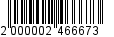 В соответствии со статьей 40 Градостроительного кодекса Российской Федерации, Уставом муниципального образования «Город Майкоп»:1. Предоставить Березенко Василисе Николаевне, Березенко Николаю Николаевичу, Березенко Елене Николаевне, Березенко Акулине Николаевне и Березенко Кристине Михайловне разрешение на отклонение от предельных параметров разрешенного строительства объектов капитального строительства – для строительства индивидуального жилого дома по ул. Бутаревского, 74 г. Майкопа на расстоянии 2 м от границы земельного участка по ул. Пирогова, 42 г. Майкопа и на расстоянии 1 м от границ земельных участков по ул. Титова, 53 г. Майкопа и                                     ул. Бутаревского, 76 г. Майкопа.2. Управлению архитектуры и градостроительства муниципального образования «Город Майкоп» внести соответствующее изменение в информационную систему обеспечения градостроительной деятельности муниципального образования «Город Майкоп».3. Опубликовать настоящее распоряжение в газете «Майкопские новости» и разместить на официальном сайте Администрации муниципального образования «Город Майкоп».	4. Распоряжение «О предоставлении разрешения на отклонение от предельных параметров разрешенного строительства объекта капитального строительства по ул. Бутаревского, 74 г. Майкопа» вступает в силу со дня его официального опубликования.Глава муниципального образования «Город Майкоп»				             	                      А.Л. ГетмановАдминистрация муниципального 
образования «Город Майкоп»Республики Адыгея 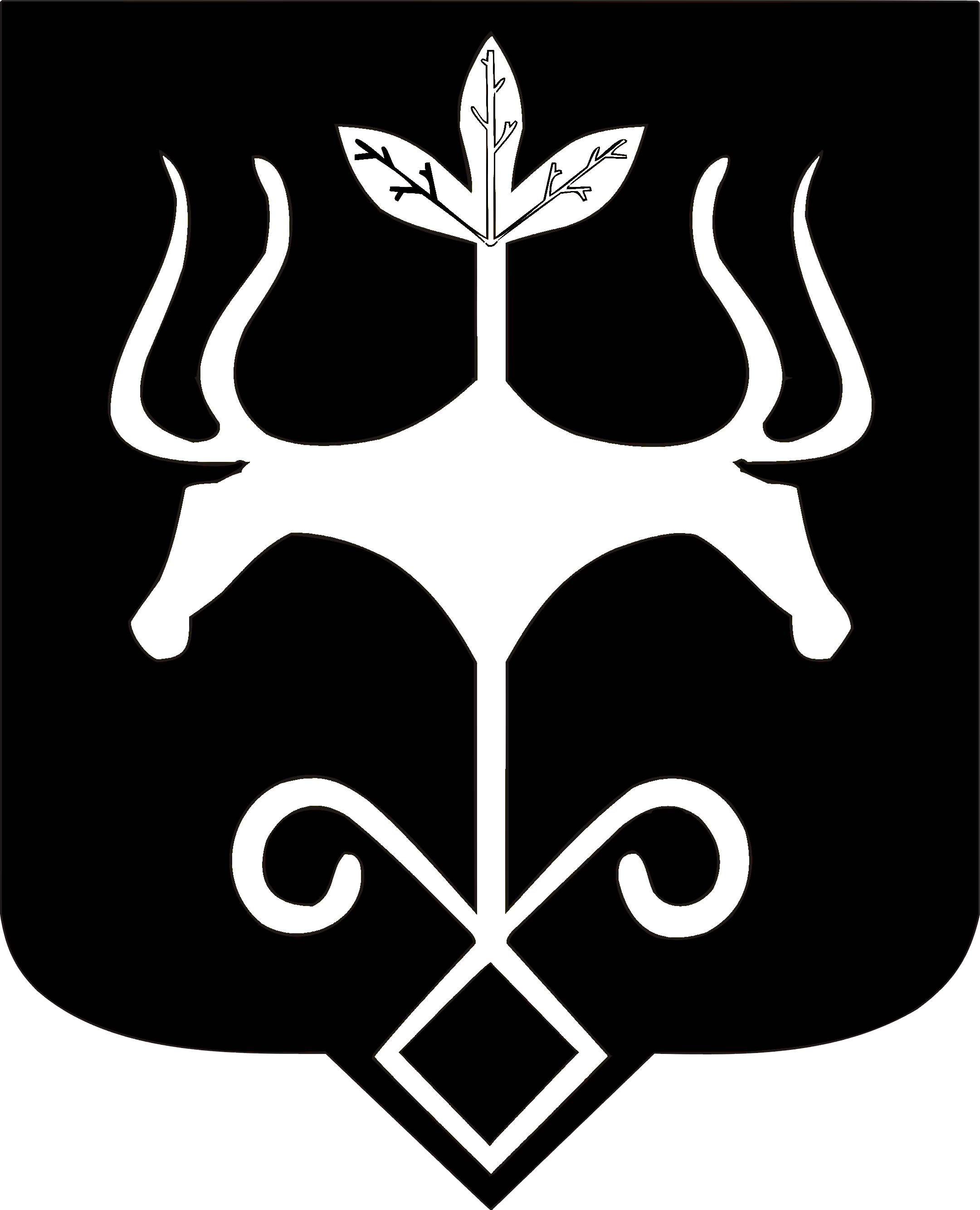 Адыгэ Республикэммуниципальнэ образованиеу 
«Къалэу Мыекъуапэ» и Администрацие